     Заслушав информацию главного бухгалтера областной организации Общероссийского Профсоюза образования Улучкиной В.Н., президиум областной организации Профессионального союза работников народного образования и науки РФ постановляет:  1. Принять к сведению информацию о финансовой деятельности Петровской городской организации.2. Председателю и бухгалтеру городской организации Живайкиной И.А., Кузьмичевой Н.В. устранить недостатки:2.1. Ежемесячно осуществлять проверку полноты и удержания членских профсоюзных взносов,2.2. Продолжить работу по мотивации профсоюзного членства.2.3. На каждое проводимое мероприятие составлять сметы доходов и расходов.2.4. Производить осуществление профсоюзной деятельности по всем видам статей.2.5. Утвердить лимит кассы.  3. Контроль за выполнением данного постановления возложить на главного бухгалтера областной организации Общероссийского Профсоюза образования Улучкину В.Н.Председатель                                                                        Н.Н.ТимофеевСПРАВКАо финансово-хозяйственной деятельности Петровской городской организации ПрофсоюзаПетровская городская организация Профсоюза работников народного образования и науки РФ объединяет 735 членов Профсоюза в 28 первичных организациях. ( В 2021 году было 1025 члена Профсоюза). Произошло резкое снижение численности членов Профсоюза.                                                                                     Единственная собственность, которую имеет организация - членские профсоюзные взносы.В штате организации 2 человека (председатель-1 ед., бухгалтер-1 ед.).В соответствии с Соглашением между Администрацией управления образования района и Петровской городской организацией Профсоюза работодатель удерживает и перечисляет членские профсоюзные взносы по безналичному расчету, при наличии заявлений членов Профсоюза в размере 1% от начисленной заработной платы работников на расчетный счет городской организации - 65 %, в областной - 35%. Бюджет городской организации формируется из членских профсоюзных взносов следующим образом:35% Обком, 45% первичные организации, 20% районная организация. Бухгалтером городской организации ведется учет поступления членских взносов и распределение средств по первичным организациям. С ним составлен трудовой договор, определены должностные обязанности, однако договора о полной материальной ответственности нет.В ходе проверки были проверены следующие документы:регистрационные документы;локальные нормативные документы;кассовая книга;учетная политика;авансовые отчеты;приходные, расходные кассовые ордера;положение о премировании, материальной помощи, командировках;лимит кассы;ведомости начисления заработной платы.Отчеты в налоговую инспекцию, пенсионный фонд, предоставляются в полном объёме и в указанный срок. Бухгалтерский учет ведется в соответствии с Федеральным законом «О бухгалтерском учете»                                         от 06.12.2011 г. № 402-ФЗ.Остатки по банку, кассе соответствует финансовому отчету Ф-П Б-1. Денежные средства (премия, материальная помощь) выдаются из кассы по расходным кассовым ордерам.По заявлению о выдаче денег подотчет, выписки из протокола выдаются средства на культмассовую работу, при наличии заявления - на материальную помощь. Расходы на культмассовую работу подтверждаются первичными документами (кассовые, товарные чеки). Расходование средств осуществляется в соответствии со сметой, которая ежегодно утверждается на пленуме районной организации. Заработная плата выплачивается 2 раза в месяц на личную банковскую карту по расчетно-платежной ведомости.На момент проверки на расчетном счете Петровской городской организации членских взносов 48 тыс.151 рубль 06 копеек.Проанализированы расчётные документы по заработной плате: начисления, удержания. Анализ расчётных ведомостей показал, что имеются расхождения по удержанию профсоюзного взноса в МОУ «СОШ с. Озерки»,   МБОУ «СОШ № 2 имени Героя Советского Союза Шамаева П.С.», МБДОУ детский сад № 14 «Сказка». За 2022 год и I квартал 2023 г. снизилось поступление членских взносов по Петровской городской организации. Собираемость членских взносов за I квартал 2022 г. – 116,3 руб. на одного человека, а в I квартале 2023 г. составила 168,97 руб., хотя за 2022 г. этот показатель был 180,38 руб.Следует отметить, что за последние 2 месяца 2023 г. стали увеличиваться поступающие членские взносы. Так, за май 2023 г. членские взносы составили уже 77463,59 руб., т.к. увеличилось число членов Профсоюза.Также отмечается, что Петровская городская организация не имеет своего сайта, есть только страничка на сайте Управления образования Администрации Петровского муниципального района Саратовской области;- отсутствует штатное расписание;- нет локального документа на установление лимита кассы;- отсутствует Договор о полной материальной ответственности;- отсутствует заявление на выдачу денежных средств в подотчет на банковскую карту;- отсутствуют сметы расходов на отдельные мероприятия, проводимые городской организации Профсоюза;- недостаточное внимание уделяется анализу исполнения сметы по статьям.Рекомендации: Председателю Петровской городской организации Профсоюза Живайкиной И.А., и бухгалтеру Кузьмичевой Н.В.:Ежемесячно осуществлять проверку полноты и удержания членских профсоюзных взносов,Недостаточная работы ведется по мотивации профсоюзного членства.Контролировать правильность заполнения расходных кассовых ордеров, авансовых отчетов и других документов.Производить осуществление профсоюзной деятельности по всем статьям.Главный бухгалтер                                                                В.Н. Улучкина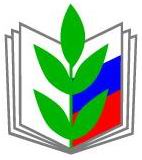 ПРОФЕССИОНАЛЬНЫЙ СОЮЗ РАБОТНИКОВ НАРОДНОГО ОБРАЗОВАНИЯ И НАУКИ РОССИЙСКОЙ ФЕДЕРАЦИИСАРАТОВСКАЯ ОБЛАСТНАЯ ОРГАНИЗАЦИЯ ПРОФЕССИОНАЛЬНОГО СОЮЗА РАБОТНИКОВ НАРОДНОГО ОБРАЗОВАНИЯ И НАУКИ РОССИЙСКОЙ ФЕДЕРАЦИИ(САРАТОВСКАЯ ОБЛАСТНАЯ ОРГАНИЗАЦИЯ ОБЩЕРОССИЙСКОГО ПРОФСОЮЗА ОБРАЗОВАНИЯ)ПРЕДСЕДАТЕЛЬПОСТАНОВЛЕНИЕПРОФЕССИОНАЛЬНЫЙ СОЮЗ РАБОТНИКОВ НАРОДНОГО ОБРАЗОВАНИЯ И НАУКИ РОССИЙСКОЙ ФЕДЕРАЦИИСАРАТОВСКАЯ ОБЛАСТНАЯ ОРГАНИЗАЦИЯ ПРОФЕССИОНАЛЬНОГО СОЮЗА РАБОТНИКОВ НАРОДНОГО ОБРАЗОВАНИЯ И НАУКИ РОССИЙСКОЙ ФЕДЕРАЦИИ(САРАТОВСКАЯ ОБЛАСТНАЯ ОРГАНИЗАЦИЯ ОБЩЕРОССИЙСКОГО ПРОФСОЮЗА ОБРАЗОВАНИЯ)ПРЕДСЕДАТЕЛЬПОСТАНОВЛЕНИЕПРОФЕССИОНАЛЬНЫЙ СОЮЗ РАБОТНИКОВ НАРОДНОГО ОБРАЗОВАНИЯ И НАУКИ РОССИЙСКОЙ ФЕДЕРАЦИИСАРАТОВСКАЯ ОБЛАСТНАЯ ОРГАНИЗАЦИЯ ПРОФЕССИОНАЛЬНОГО СОЮЗА РАБОТНИКОВ НАРОДНОГО ОБРАЗОВАНИЯ И НАУКИ РОССИЙСКОЙ ФЕДЕРАЦИИ(САРАТОВСКАЯ ОБЛАСТНАЯ ОРГАНИЗАЦИЯ ОБЩЕРОССИЙСКОГО ПРОФСОЮЗА ОБРАЗОВАНИЯ)ПРЕДСЕДАТЕЛЬПОСТАНОВЛЕНИЕПРОФЕССИОНАЛЬНЫЙ СОЮЗ РАБОТНИКОВ НАРОДНОГО ОБРАЗОВАНИЯ И НАУКИ РОССИЙСКОЙ ФЕДЕРАЦИИСАРАТОВСКАЯ ОБЛАСТНАЯ ОРГАНИЗАЦИЯ ПРОФЕССИОНАЛЬНОГО СОЮЗА РАБОТНИКОВ НАРОДНОГО ОБРАЗОВАНИЯ И НАУКИ РОССИЙСКОЙ ФЕДЕРАЦИИ(САРАТОВСКАЯ ОБЛАСТНАЯ ОРГАНИЗАЦИЯ ОБЩЕРОССИЙСКОГО ПРОФСОЮЗА ОБРАЗОВАНИЯ)ПРЕДСЕДАТЕЛЬПОСТАНОВЛЕНИЕ
«15» июня 2023 г.
г. Саратов
г. Саратов
                            № 23О финансовой работе Петровской городскойорганизации ПрофсоюзаО финансовой работе Петровской городскойорганизации Профсоюза